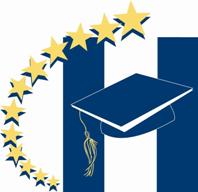 HOUSTON COUNTY SCHOOL DISTRICTREQUEST FOR PROPOSALSForPropane Tank & PumpRFP NUMBER 20-033For all questions about this RFP contact via email:L. Renee Langston CPPB, Issuing OfficerPH. - 478-988-6211 Ext. 4FAX – 478-988-6212EMAIL – renee.langston@hcbe.netAMENDMENT 1The following will be considered optional not mandatory 2.1.10	Vendor must add additional pump to existing infrastructure.